Student Activity Sheet 				Student name: _____________________________Common name:Scientific Taxonomy:   Kingdom, Phylum, Class, Order, Family, Genus, SpeciesAttributes:Habitat:Diet:Predators or Prey:Location (where found?):Population size:Main Threat (Reason Endangered or Threatened):Adaptations:List your information sources here: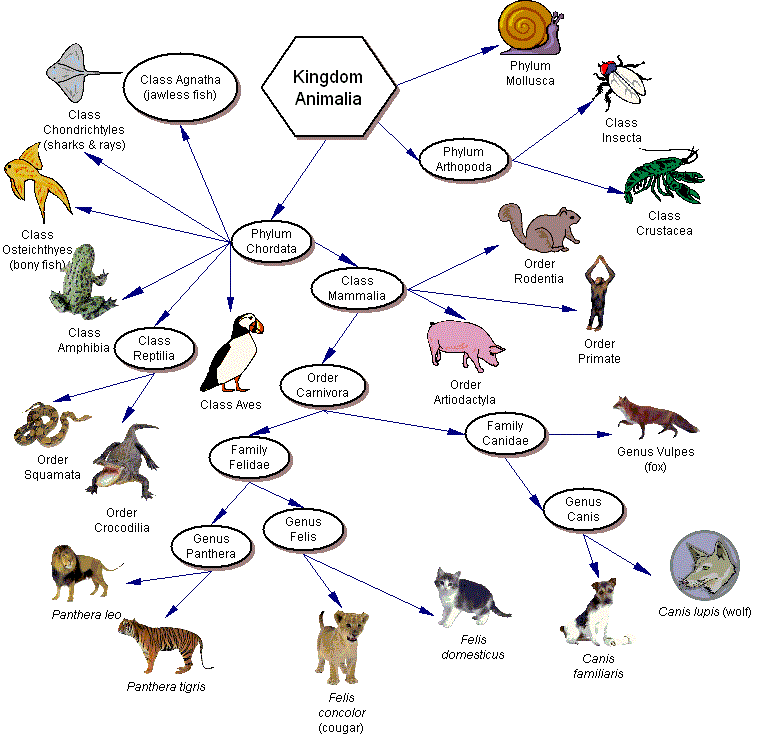 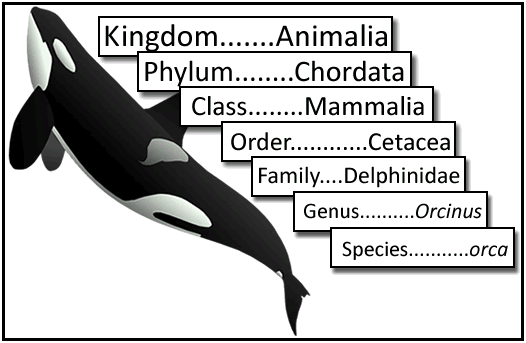 